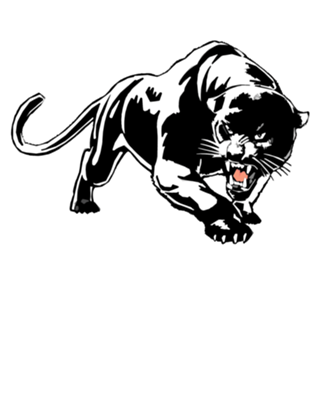 AT GATEWAY HIGH SCHOOL WE PRIDE OURSELVES IN PROVIDING A STRUCTURE THAT WILL CHALLENGE, NURTURE, AND INSPIRE ATHLETES TO EXCEL AND TO MAXIMIZE THEIR POTENTIAL.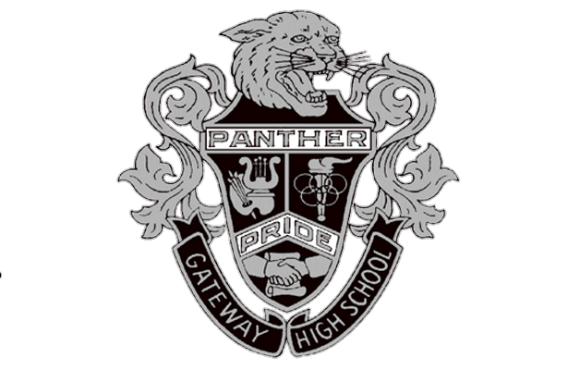 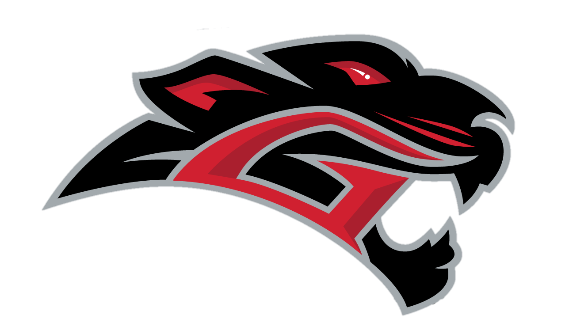 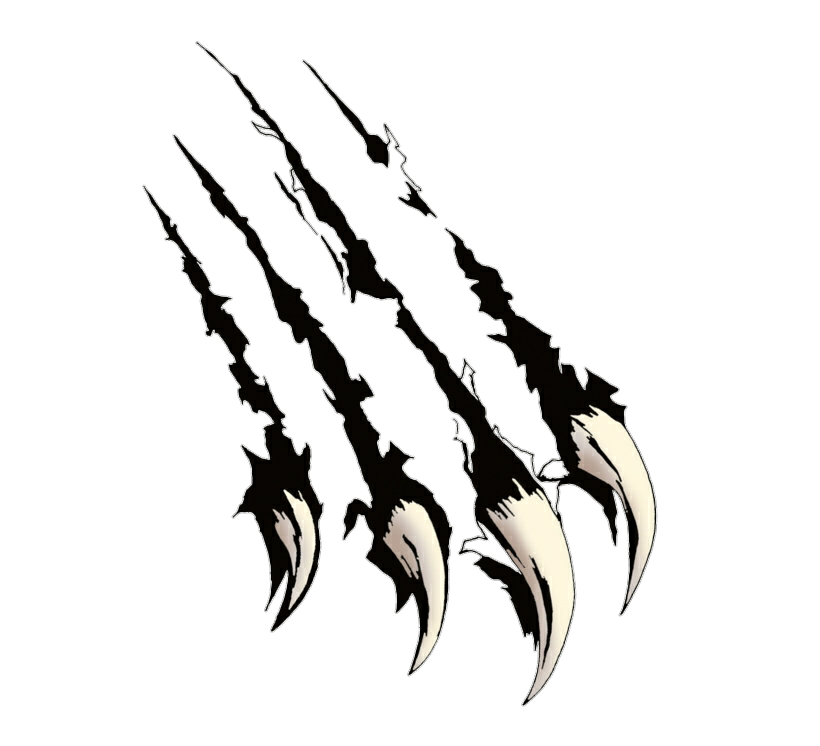 FALL SPORTSFALL SPORTSFALL SPORTS BOYS BOWLINGSheri MullenSheri.Mullen@osceolaschools.netGIRLS BOWLINGCatherine AraujoCatherine.araujo@osceolaschools.netCROSS COUNTRY (BOYS)Tane CrossleyTane.crossley@osceolaschools.netCROSS COUNTRY (GIRLS)Tane CrossleyTane.Crossley@osceolaschools.netFOOTBALLMarlin RobertsMarlin.Roberts@osceolaschools.netGOLF (BOYS)Edward AdamsEdward.Adams@osceolaschools.netGOLF (GIRLS)Edward AdamsEdward.adams@osceolaschools.netSWIMMING AND DIVINGYvonne ChristiansenYvonne.Christiansen@osceolaschools.netVOLLEYBALL (Girls)Heidi LizardiHeidi.Lizardi@osceolaschools.netWINTER SPORTSWINTER SPORTSWINTER SPORTSBASKETBALL (BOYS)Travis JamesJohn.James@osceolaschools.netBASKETBALL (GIRLS)Justin MarinoJustin.Marino@osceolaschools.netSOCCER (BOYS)Sagar Patelcoachpatelghs@outlook.comSOCCER (GIRLS)Jorge MolinaJorge.molina@osceolaschools.netWEIGHTLIFTING (GIRLS)Marlin RobertsMarlin.roberts@osceolaschools.netWRESTLINGTravis HillTravis.Hill@osceolaschools.netSPRING SPORTSSPRING SPORTSSPRING SPORTSBASEBALLEdgardo Vazqueztelledgardovazqueztell@hotmail.comFLAG FOOTBALLTravis HillTravis.Hill@osceolaschools.netSOFTBALLSam MilienMilien435@yahoo.comTENNIS (Boys/Girls)Jeremiah SwartzJeremiah.Swartz@osceolaschools.netTRACK & FIELDTane CrossleyTane.Crossley@osceolaschools.netVolleyball (Boys)Nicole MartinezNicole.martinez@osceolaschools.netWATER POLOYvonnie ChristiansenYvonne.Christiansen@osceolasschools.neWEIGHTLIFTLING (BOYS)Marlin RobertsMarlin.Roberts@osceolaschools.netOUR GOAL“THE TOTAL PACKAGE”AT GATEWAY HIGH SCHOOL, WE TAKE GREAT PRIDE IN THE STUDENT-PERSON-PLAYER MODEL. WE WANT OUR ATHLETES TO BE GREAT STUDENTS, WHO ARE ALSO GREAT PEOPLE-WITH INTEGRITY AND CHARACTER- WHO CAN ALSO COMPETE FOR CONFERENCE, DISTRICT AND STATE CHAMPIONSHIPS. AT GATEWAY, ACADEMIC AND ATHLETIC SUCCESS GOES HAND-IN-HAND. WE TAKE PRIDE IN DOING THINGS THE RIGHT WAY AND TREATING PEOPLE LIKE FAMILY.